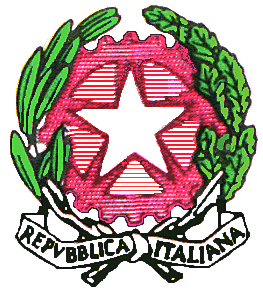 ISTITUTO COMPRENSIVO STATALE"Lombardo Radice- Pappalardo"91022 CASTELVETRANO (TP)ALLEGATO CAutocertificazione per la riammissione scolasticaAl Dirigente Scolastico dell’ Istituto Comprensivo “Lombardo Radice-Pappalardo”CastelvetranoIl/La sottoscritt_ padre/ madre/ tutore (sottolineare la voce corrispondente)Nome _________________________________________________________________________Cognome ______________________________________________________________________Data di nascita __________________________________________________________________dell'alunn_ Nome _________________________________________________________________________Cognome ______________________________________________________________________Data di nascita __________consapevole delle responsabilità cui vado incontro in caso di dichiarazione non corrispondente al vero,dichiaroche in data ___________________ l' alunn_ è stato sottoposto al seguente trattamento per l’eliminazione dei pidocchi: ________________________________________________________Ovverodichiaroche l’alunno non è stato sottoposto al trattamento in quanto esente dalla presenza di parassiti.Data _________Firma di autocertificazione _________________________